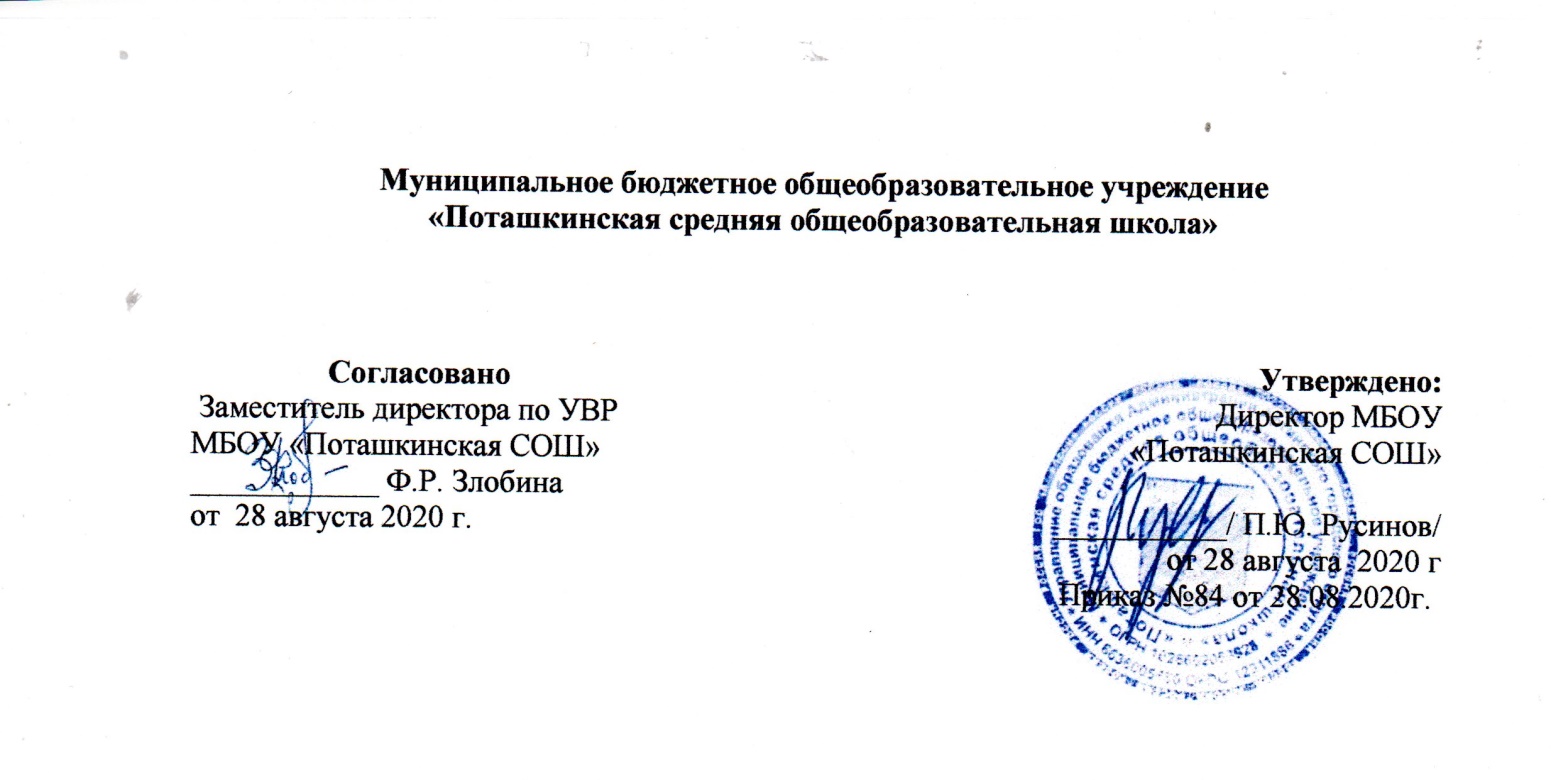 ПРОГРАММАвнеурочной деятельностиСоздаем проекты по математикенаименование курса6 класс на 2020-2021 учебный годсоставитель: Петухова А.А.,учитель математикиI  квалификационной категориис. Поташка2020Планируемые результаты освоения курсаЛичностные    У учащихся  будут сформированы:-учебно-познавательный интерес к новому учебному материалу и способам решения новой задачи;-ориентация на понимание причин успеха во внеучебной деятельности, в том числе на самоанализ и самоконтроль результата, на анализ соответствия результатов требованиям конкретной задачи;-способность к самооценке на основе критериев успешности внеучебной деятельности;-чувство прекрасного и эстетические чувства на основе знакомства с мировой и отечественной художественной культурой.Ученик получит возможность для формирования:-внутренней позиции школьника на уровне положительного отношения к школе, понимания необходимости учения, выраженного в преобладании учебно-познавательных мотивов и предпочтении социального способа оценки знаний;-выраженной устойчивой учебно-познавательной мотивации учения;-устойчивого учебно-познавательного интереса к новым общим способам решения задач;-адекватного понимания причин успешности/неуспешности внеучебной деятельности;РегулятивныеУченик научится:-планировать свои действия в соответствии с поставленной задачей и условиями ее реализации, в том числе во внутреннем плане; -учитывать установленные правила в планировании и контроле способа решения;-осуществлять итоговый и пошаговый контроль по результату;      -оценивать правильность выполнения действия на уровне адекватной ретроспективной оценки         соответствия результатов требованиям данной задачи и задачной области;-адекватно воспринимать предложения и оценку учителей, товарищей, родителей и других людей;-различать способ и результат действия.Ученик получит возможность научиться:-в сотрудничестве с учителем ставить новые учебные задачи;-проявлять познавательную инициативу в учебном сотрудничестве;-самостоятельно адекватно оценивать правильность выполнения действия и вносить необходимые коррективы в исполнение как по ходу его реализации, так и  в конце действия.                                                                           Познавательные   Ученик научится:-осуществлять поиск необходимой информации для выполнения внеучебных заданий с использованием учебной литературы и в открытом информационном пространстве, энциклопедий, справочников (включая электронные, цифровые), контролируемом пространстве Интернета;-осуществлять запись выборочной информации об окружающем мире и о себе самом, в том числе с помощью инструментов ИКТ;-строить сообщения, проекты  в устной и письменной форме; -проводить сравнение и классификацию по заданным критериям;-устанавливать причинно-следственные связи в изучаемом круге явлений;-строить рассуждения в форме связи простых суждений об объекте, его строении, свойствах.Ученик получит возможность научиться:-осуществлять расширенный поиск информации с использованием ресурсов библиотек и сети Интернет; -записывать, фиксировать информацию об окружающем мире с помощью инструментов ИКТ;-осознанно и произвольно строить сообщения в устной и письменной форме; -осуществлять выбор наиболее эффективных способов решения задач в зависимости от конкретных условий;-осуществлять синтез как составление целого из частей, самостоятельно достраивая и восполняя недостающие компоненты;-строить логическое рассуждение, включающее установление причинно-следственных связей;                                                                          КоммуникативныеУченик  научится:- адекватно использовать коммуникативные, прежде всего – речевые, средства для решения различных коммуникативных задач, строить монологическое сообщение, владеть диалогической формой коммуникации, используя,  в том числе средства и инструменты ИКТ и дистанционного общения;- допускать возможность существования у людей различных точек зрения, в том числе не совпадающих с его собственной,  и ориентироваться на позицию партнера в общении и взаимодействии;- учитывать разные мнения и стремиться к координации различных позиций в сотрудничестве;- формулировать собственное мнение и позицию;- договариваться и приходить к общему решению в совместной деятельности, в том числе в ситуации столкновения интересов;- задавать вопросы;- использовать речь для регуляции своего действия;- адекватно использовать речевые средства для решения различных коммуникативных задач, строить монологическое высказывание, владеть диалогической формой речи.Ученик получит возможность научиться:-учитывать разные мнения и интересы и обосновывать собственную позицию;-понимать относительность мнений и подходов к решению проблемы;-аргументировать свою позицию и координировать ее с позициями партнеров в сотрудничестве при выработке общего решения в совместной деятельности;-задавать вопросы, необходимые для организации собственной деятельности и сотрудничества с партнером;-осуществлять взаимный контроль и оказывать в сотрудничестве необходимую взаимопомощь;-адекватно использовать речь для планирования и регуляции своей деятельности;-адекватно использовать речевые средства для эффективного решения разнообразных коммуникативных задач.Возможные результаты проектной деятельности учащихся:     альбом, газета, журнал, книжка-раскладушка, коллаж, выставка, коллекция, костюм, макет, модель, плакат, серия иллюстраций, справочник, стенгазета, сценарий праздника, учебное пособие, фотоальбом, экскурсия,презентация.                                                         Содержание программы                                                                  6 класс                                                                            Введение   Что такое проект.Понятие о проектах и исследовательской деятельности учащихся. Важность исследовательских умений  в жизни современного человека. Презентация проектных  работ учащихся.Понятия: проект, проблема, информация    Что такое проблема.Понятие о проблеме. Упражнение в выявлении проблемы и изменении собственной точки зрения. Игра «Посмотри на мир чужими глазами». Понятия: проблема, объект исследования.   Как мы познаём мир.Наблюдение и эксперимент – способы познания окружающего мира. Опыты. Игры на внимание.Понятия: наблюдение, эксперимент, опыт.   Удивительный вопрос. Вопрос. Виды вопросов. Ответ. Игра «Угадай, о чем спросили», «Найди загадочное слово». Правила совместной работы в парах.Понятия: вопрос, ответ.   Учимся выдвигать гипотезы.Понятие о гипотезе. Её значение в исследовательской работе.  Вопрос и ответ. Упражнения на обстоятельства и упражнения, предполагающие обратные действия. Игра «Найди причину».Понятия: гипотеза, вопрос, ответ.   Источники информации.Информация. Источники информации. Библиотека. Работа с энциклопедиями и словарями. Беседа. Правила общения.Понятия: источник информации.Практика: работа с источником информации. Работа с книгой. Работа с электронным пособием.Практика: правила оформления списка использованной литературы. Оформление списка использованных электронных источников. Практический блок.                                   Мы – исследователи. Самостоятельные (предметные) проекты.Планирование работы.Составление плана работы над проектами. Определение  предмета  и методов исследования в работе над проектом.                                                                                                                                                      Обучение анкетированию, социальному опросу, интервьюированию.                                                      Составление анкет, опросов. Проведение интервью в группах.                                                                                                          Работа в библиотеке с каталогами. Отбор и составление списка литературы по теме исследования.                                                                                                                                                                Каталог. Отбор литературы по теме исследования. Выбор необходимой литературы по теме проекта.Работа в компьютерном классе. Обобщение полученных данных Оформление презентации.Работа на компьютере –  структурирование материала, создание презентации. Выпуск брошюры.Самостоятельные (предметные) проекты. Выполнение проектов.    Мониторинг проектной  деятельности учащихся.  Подготовка к защите.Психологический аспект готовности к выступлению. Как правильно спланировать сообщение о своем исследовании. Как выделить главное и второстепенное. Культура выступления: соблюдение правил этикета, ответы на вопросы, заключительное слово.  Знакомство с памяткой «Как подготовиться к публичному выступлению». Эталон. Оценка. Отметка. Самооценка.Коллективное обсуждение проблем: “Что такое защита”, “Как правильно делать доклад”, “Как отвечать на вопросы”.Защита проектов. Анализ результатов и качества выполнения проекта. Оценка продвижения учащегося в рамках проекта и оценка продукта.Способы преодоления трудностей.   Конференция.  Выступления учащихся с презентацией своих проектов. Анализ проектно-исследовательской деятельности.                                      Тематическое  планирование .№п/пНаименование темВведение (1 ч.)Введение (1 ч.)Введение (1 ч.)1.Что такое проект? Что такое проблема. 12Как мы познаём мир. Удивительный вопрос.                                                                         13Учимся выдвигать гипотезы.14Источники информации.1Мы  -  исследователи  Мы  -  исследователи  5-6Планирование работы27-8Обучение анкетированию, социальному опросу, интервьюированию.29Работа в библиотеке с каталогами. Отбор и составление списка литературы по теме исследования.110-12Работа в компьютерном классе. Обобщение полученных данных. Оформление презентации.3Самостоятельные (предметные) проектыСамостоятельные (предметные) проекты13Выбор темы проекта114-16Подбор материала к проекту317-20Исследовательская работа421-25Оформление проекта526-28Создание презентации3Мониторинг исследовательской деятельности учащихся  Мониторинг исследовательской деятельности учащихся  Мониторинг исследовательской деятельности учащихся  29-30Создание продукта проекта231-33Подготовка к защите.334-35Защита проектов.2